АДМИНИСТРАЦИЯ МУНИЦИПАЛЬНОГО ОБРАЗОВАНИЯ «НОВОДУГИНСКИЙ РАЙОН» СМОЛЕНСКОЙ ОБЛАСТИПОСТАНОВЛЕНИЕот 27.07.2023  № 131Об утверждении Положения о конкурсе «Лучший школьный двор» в муниципальном образовании «Новодугинский район» Смоленской областиВ соответствии с Уставом муниципального образования «Новодугинский район» Смоленской области (новая редакция),1. Утвердить прилагаемое Положение о конкурсе «Лучший школьный двор» в               муниципальном образовании «Новодугинский район» Смоленской области (далее – Конкурс) согласно приложению 1.2. Уполномочить отдел по образованию Администрации муниципального образования «Новодугинский район» Смоленской области (далее - Уполномоченный орган) на проведение Конкурса от имени Администрации муниципального образования «Новодугинский район» Смоленской области. 3. Уполномоченному органу ежегодно организовывать и проводить Конкурс среди образовательных организаций на территории муниципального образования «Новодугинский район» Смоленской области. 4. Контроль за исполнением настоящего постановления возложить на заместителя Главы муниципального образования «Новодугинский район» Смоленской области Л.П. Филиппову.Глава муниципального образования«Новодугинский район» Смоленской области                                           В.В. СоколовВиза:Л.П. Филиппова       ____________ «________» _____________   Д.А. Романова           ____________ «________» _____________                                                                                Приложение к  постановлению Администрации муниципального образования «Новодугинский район» Смоленской области                                                                                       от 27.07.2023 №131Положение о конкурсе«Лучший школьный двор» в муниципальном образовании «Новодугинский район» Смоленской областиОбщие положения1. Настоящее Положение определяет порядок организации и проведения конкурса «Лучший школьный двор» в               муниципальном образовании «Новодугинский район»       Смоленской         области на лучшее благоустройство школьного двора (далее – Конкурс).Организаторами Конкурса являются:Администрация муниципального образования «Новодугинский район» Смоленской области;  Отдел по образованию Администрации муниципального образования «Новодугинский район» Смоленской области.2. Цели и задачи КонкурсаЦель конкурса: - создание комфортного, благоустроенного с элементами озеленения школьного двора через систематическую и целенаправленную  работу всего коллектива  школы (учащихся, педагогический  коллектив и  иных сотрудников)по очистке, озеленению и благоустройству.     Школьный двор – это визитная карточка школы. Необходима постоянная целенаправленная работа по благоустройству территории школьного двора.Задачи конкурса:Организовать практическую деятельность по обустройству школьных территорий:-озеленению школьных территорий и зон отдыха (посадка деревьев, кустарников, разбивка газонов, цветников),-обустройству пешеходных дорожек,        2. Улучшить экологическое состояние школьного двора и прилегающей территории как составной части жизненной среды, влияющей на здоровье детей;         3. Формировать экологическое мировоззрение обучающихся при озеленении и благоустройстве школьных территорий и  интерес учащихся к социально значимой деятельности по преобразованию окружающей жизни        4. Формировать интерес учащихся к социально значимой деятельности по преобразованию окружающей жизни;      5.  Повысить значимость учебно-опытных участков в образовательной деятельности учреждений;     6.  Привлечь внимание школьников к проблеме охраны окружающей среды;     7. Воспитывать у учащихся экологическую культуру, бережное отношение к зеленым насаждениям и школьному двору в целом;    8. Формировать у детей и подростков школьного возраста активную жизненную позицию посредством привлечения их к практической деятельности по озеленению и благоустройству пришкольной территории;    9. Создать атмосферу содружества, сотворчества, сотрудничества учащихся, педагогов и родителей.Общую деятельность в рамках проведения  конкурса «Лучший школьный двор» (далее Конкурс) осуществляет Комиссия (с правами жюри) (Приложение 1).2. Участники конкурса   Участниками Конкурса могут быть коллективы образовательных учреждений, имеющие пришкольную территорию и ведущие практическую работу по ее благоустройству.3. Сроки и порядок проведения конкурса3.1. Сроки проведения Конкурса  – август текущего года. 3.2. Для подведения итогов Конкурса Администрацией муниципального образования «Новодугинский район» Смоленской области   создается  конкурсная комиссия. В течение Конкурса конкурсной комиссией с выездом на места подводятся итоги. 3.3.  Для участия в конкурсе необходимо направить  заявку участника Конкурса по образцу (Приложение 2) в отдел по образованию Администрации муниципального образования «Новодугинский район» Смоленской области    на бумажном носителе в срок до 01 августа текущего года.  3.4. Конкурсной комиссией до 31 августа оформляется протокол с указанием всех участников и количеством набранных баллов. 4. Критерии оценивания4.1 Основными критериями для оценивания мероприятий по благоустройству школьного двора являются:— уборка и содержание пришкольной территории;— наличие и содержание зеленых насаждений;— состояние дорожек и ограждение территории;— обустройство детских, спортивных площадок;— санитарно-экологическое состояние участка;— эстетическое оформление и разнообразие зон школьного двора;— оформление элементов ландшафтного дизайна (альпийские горки, вертикальное озеленение и т. д.);— наличие и функционирование пришкольного учебно-опытного участка;— композиционное оформление (целостность, единство решений).— новизна и оригинальность предложения;— значимость проекта для школы;— рациональность и экономичность проекта;— перспективность проекта для развития школы;-    выход на практический результат.5. Подведение итогов и награждение5.1. Руководство работой оргкомитета осуществляется председателем, а в его отсутствие – заместителем председателя Комиссии.5.3. Комиссия правомочна, если на заседании присутствует не менее 2/3 общего числа её членов. Каждый член Комиссии имеет один голос.5.4. Комиссия проводит выезд в образовательные учреждения для оценки оформления школьного двора, определяет победителя Конкурса путём рейтингового голосования. Каждый член оргкомитета, присутствующий на заседании, заполняет оценочный лист Конкурса и оценивает  территорию по критериям, по каждому из которых присваивается от 1 до 3 баллов. Оценка осуществляется Комиссией конфиденциально. Никто не вправе оказывать воздействие на членов Комиссии.5.5. Оценка проводится путём суммирования баллов, выставленных участникам Конкурса членами оргкомитета. Подсчёт баллов проводит секретарь оргкомитета непосредственно после заполнения оценочных листов членами оргкомитета (приложение 3).5.6. Победителем Конкурса считается участник, набравший наибольшее количество баллов. При наличии двух и более участников, набравших равное общее наибольшее количество баллов, победителем Конкурса считается участник, получивший наибольшее количество баллов от председательствующего на заседании оргкомитета. Если же определить победителя Конкурса указанным способом невозможно, члены оргкомитета путём открытого голосования определяют победителя из числа участников Конкурса, получивших равное общее наибольшее количество баллов.5.7. Решение Комиссии оформляется протоколом. Протокол подписывается всеми присутствующими членами и утверждается приказом отдела по образованию Администрации муниципального образования «Новодугинский район» Смоленской области.5.8. Комиссия принимает решение о награждении участников Конкурса5.9. Участникам Конкурса, занявшим призовые места, вручаются Дипломы  и денежные вознаграждения:за занятое I место – в размере   20 000  рублей;за занятое II место – в размере   15 000   рублей;за занятое III место – в размере  10 000  рублей.Приложение 1 к ПоложениюСостав Комиссии конкурса «Лучший школьный двор» в муниципальном образовании «Новодугинский район» Смоленской областиПриложение 2К ПоложениюФорма заявки  на участие в конкурсе «Лучший школьный двор» в муниципальном образовании «Новодугинский район» Смоленской областиФ.И.О. директора                          подписьМППриложение 3К ПоложениюОценочный лист участника конкурса «Лучший школьный двор»Подписи:Председатель Комиссии:  __________________ _________________Члены Комиссии__________________________ _________________                           __________________________ __________________                          ___________________________ _________________Отп. 1 экз. – в делоИсп. _________Ю.П. Королеват. 2-17-56"____" _________  ______Разослать:Отделу по образованию, Л.П. ФилипповойФилиппова Лариса Петровна-заместитель Главы муниципального образования «Новодугинский район» Смоленской области, Председатель комиссии;Королева Юлия Петровна- и.о. начальника отдела по образованию Администрации муниципального образования «Новодугинский район» Смоленской области, заместитель Председателя комиссии;Бондаренко Нина Николаевна- ведущий специалист отдела по образованию Администрации муниципального образования «Новодугинский район» Смоленской области, секретарь комиссии;Члены комиссии:Иванов Владимир ВалерьевичИгнатенкова Оксана Георгиевна         - заместитель Главы муниципального образования «Новодугинский район» Смоленской области;- председатель районной организации профсоюза работников народного образования и науки Российской Федерации;Полное название общеобразовательного учреждения (по Уставу)Юридический адрес общеобразовательного учрежденияТелефон, электронная почта, сайтОтветственное лицо (ФИО, должность, телефон) за благоустройство школьного двораКритерий Балл (от 1 до 3)уборка и содержание пришкольной территориисодержание зеленых насажденийсостояние дорожек и ограждение территорииобустройство детских, спортивных площадоксанитарно-экологическое состояние участкаэстетическое оформление и разнообразие зон школьного двораоформление элементов ландшафтного дизайна (альпийские горки, вертикальное озеленение и т. д.)наличие и функционирование пришкольного учебно-опытного участкакомпозиционное оформление (целостность, единство решений)новизна и оригинальность предложениязначимость проекта для школырациональность и экономичность проектаперспективность проекта для развития школывыход на практический результат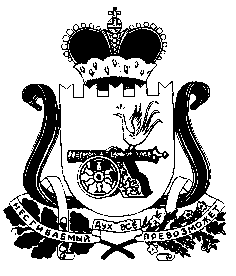 